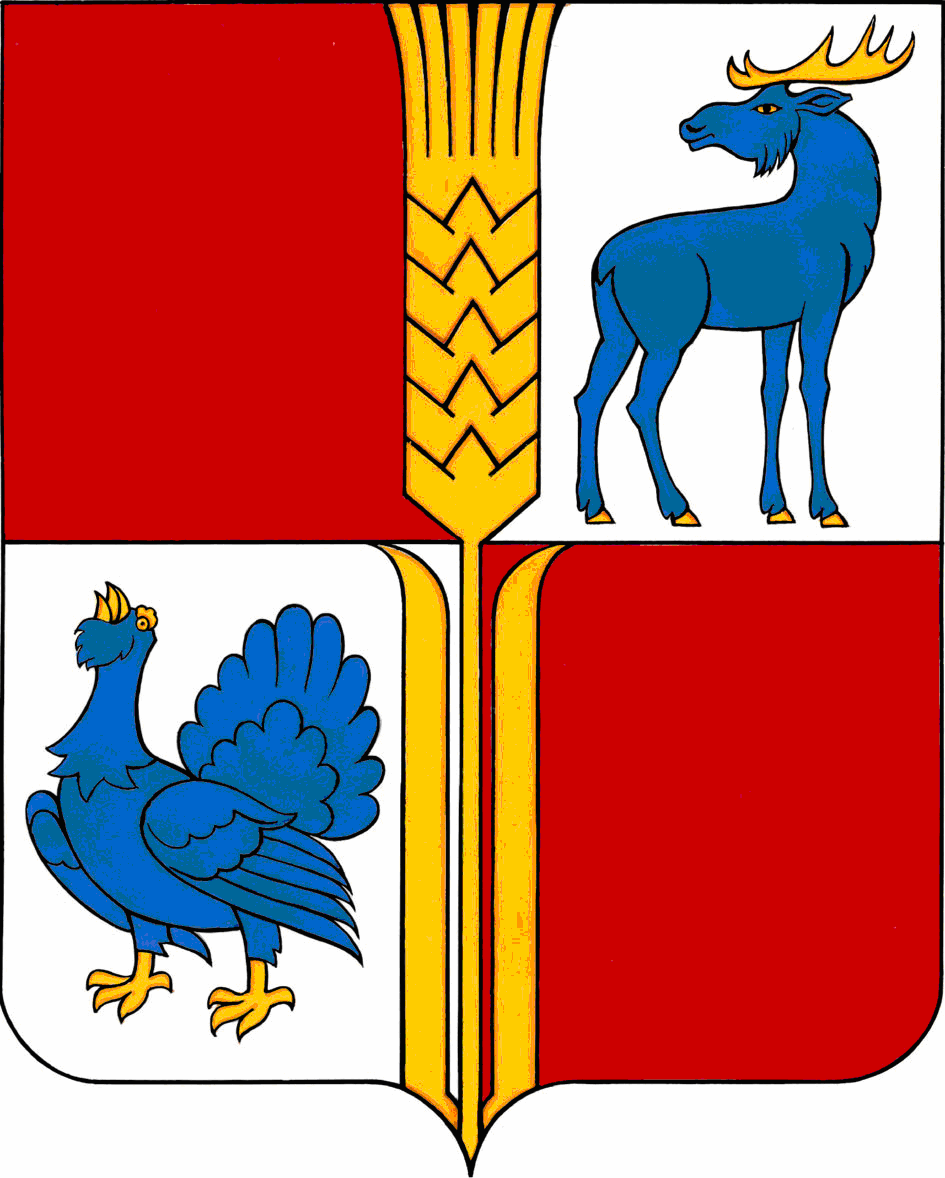     АДМИНИСТРАЦИЯ                        муниципального района           Исаклинский      Самарской областиПОСТАНОВЛЕНИЕ     18.10.2022 №  727              с.Исаклы   Об утверждении муниципальной программы «Охрана окружающей среды на территорий  муниципального района Исаклинский Самарской областина 2022-2025 годы».В целях реализации полномочий органов местного самоуправления по организации мероприятий по охране окружающей среды и обеспечения экологической безопасности на территории муниципального района Исаклинский Самарской области, руководствуясь п. 3 ч. 4 ст. 36 Федерального закона от 06.10.2003 № 131-ФЗ «Об общих принципах организации местного самоуправления в Российской Федерации», в соответствии с постановлением Администрации муниципального района Исаклинский  Самарской области от 24.03.2015 № 235 «О порядке принятия решений о разработке, формирования и реализации, оценке эффективности реализации муниципальных программ муниципального района Исаклинский», на основании Устава муниципального района Исаклинский Самарской области Администрация муниципального района Исаклинский ПОСТАНОВЛЯЕТ: 1.Утвердить прилагаемую муниципальную программу «Охрана окружающей среды на территории  муниципального района Исаклинский Самарской области на 2022-2025 годы».2.Управлению экономического развития инвестиций и финансами администрации муниципального района Исаклинский (Макарову В.К.) предусмотреть при формировании бюджета муниципального района Исаклинский на 2022-2025 годы необходимые объемы бюджетных ассигнований на реализацию определенных настоящим постановлением программных мероприятий.3.Опубликовать настоящее постановление в газете «Официальный вестник муниципального района Исаклинский» и на сайте Администрации муниципального района Исаклинский в сети Интернет.4.Контроль за исполнением настоящего постановления возложить на первого заместителя Главы муниципального района Исаклинский, руководителя управления закупок, архитектуры и строительства  Администрации муниципального района Исаклинский А.П. Иванова.   Глава муниципального района Исаклинский                                                                     В.Д. ЯтманкинПриложение к постановлению администрации муниципального района Исаклинский Самарской области от 18.10.2022 № 727   МУНИЦИПАЛЬНАЯ ПРОГРАММА «ОХРАНА ОКРУЖАЮЩЕЙ СРЕДЫ НА ТЕРРИТОРИИ МУНИЦИПАЛЬНОГО РАЙОНА ИСАКЛИНСКИЙ САМАРСКОЙ ОБЛАСТИ НА 2022-2025 ГОДЫ»( далее  - Программа)ПАСПОРТ ПРОГРАММЫ1. Характеристика текущего состояния, основные проблемы в сфере реализации муниципальной программы.Федеральный закон Российской Федерации от 10.01.2002 № 7-ФЗ «Об
охране окружающей среды» определяет экологическую безопасность как
состояние защищенности природной среды и жизненно важных интересов
человека	от	возможного	негативного	воздействия	субъектов,осуществляющих хозяйственную и иную деятельность, а также от чрезвычайных ситуаций природного и техногенного характера и их последствий.Обеспечение экологической безопасности является одним из важных факторов реализации конституционного права граждан на благоприятную окружающую среду, а также необходимым условием повышение уровня и качества жизни населения. Высокое качество жизни и здоровья населения, а также устойчивое экономическое развитие муниципального района Исаклинский Самарской области могут быть обеспечены только при условии сохранения природных систем и поддержания соответствующего качества окружающей среды. Для этого необходимо формировать и последовательно реализовывать единую политику в области экологии, направленную на охрану окружающей среды и рациональное использование природных ресурсов.C 2003 года в муниципальном образовании был построен и введен в эксплуатацию полигон твердых бытовых отходов. Полигон предназначался для централизованного приема, складирования и обезвреживания твердых бытовых отходов и нетоксичных производственных отходов (ТБО). В настоящее время ресурс полигона исчерпан, полигон  не действующий. При отказе от рекультивации полигон твердых бытовых отходов будут нарушены требования природоохранного законодательства  и продолжаться оказываться высокое негативное воздействие на окружающую среду и в связи с расположением массива ТБО в непосредственной близости от населенного пункта с. Исаклы.Федеральным законом РФ от 24 июня 1998 года № 89-ФЗ «Об отходах производства и потребления» установлено, что одним из основных принципов государственной политики в области обращения с отходами является: охрана здоровья человека, поддержание или восстановление благоприятного состояния окружающей среды и сохранение биологического разнообразия.При отказе от работ по проведению рекультивации полигона будут происходить следующие явления:- периодические возгорания и тление свалочных масс;- распространение по прилегающей к полигоне территории легких фракций отходов (п/э мешки и бумага) и как следствие –загрязнение;- распространение возбудителей заболеваний  и т.д.Проведение мероприятий по рекультивации полигона твердых бытовых отходов является необходимой и действенной мерой по соблюдению природоохранного законодательства. Выполнение рекультивационных работ позволит использовать всю территорию после окончания работ в рекреационных целях в соответствии с функциональным зонированием.Для комплексного решения экологических проблем на территории муниципального района Исаклинский с использованием программно-целевого метода возникла необходимость разработки «Программы по охране окружающей среды на территории муниципального района Исаклинский на 2023-2025 годы».Муниципальная программа направлена на решение приоритетных задач в сфере охраны окружающей среды и обеспечении рационального природопользования на территории муниципального района Исаклинский.           Реализация данной Программы будет способствовать оздоровлению экологической обстановки и обеспечению экологической безопасности. На успешное выполнение Программы могут повлиять внешние факторы и риски. К основным рискам можно отнести риски, связанные с изменениями в законодательстве и государственной политике в сфере охраны окружающей среды, которые     могут     повлечь     изменения     в     структуре  и содержании Программы, принципах ее ресурсного обеспечения и механизмах реализации.Минимизация влияния данного вида рисков возможна при проведении систематического мониторинга изменений в федеральном и региональном законодательстве в сфере охраны окружающей среды и своевременной корректировки положений Программы.Способами ограничения финансовых рисков выступают ежегодное уточнение объемов финансовых средств, предусмотренных на реализацию Программы.Риски, связанные со снижением экономической стабильности на территории муниципального района Исаклинский, негативно отражающиеся на хозяйственной деятельности участников Программы, ведущие к выполнению мероприятий не в полном объеме.2. Цели и задачи муниципальной программыГлавной целью разработки и  реализации муниципальной программы является улучшение состояния окружающей среды, восстановление природных комплексов и предотвращение их деградации, охрана здоровья населения и создание условий, обеспечивающих повышение качества и увеличение продолжительности жизни населения муниципального района Исаклинский.Задачей муниципальной программы является снижение негативного воздействия на окружающую среду на территории муниципального района Исаклинский.3. Перечень основных мероприятий муниципальной программыИсходя из необходимости обеспечения благоприятной окружающей среды, поставленных целей и задач, определены соответствующие мероприятия Программы.Мероприятия Программы приведены в приложении № 1 к настоящей Программе.4. Сроки и этапы реализации муниципальной программыСрок реализации муниципальной программы 2022-2025 годы. Муниципальная программа реализуется в один этап.4. Описание мер правового и государственного регулирования, направленных на достижение целей муниципальной программыПравовое регулирование осуществляется в соответствии со следующими нормативными правовыми актами:Федеральный закон от 10.01.2002 № 7-ФЗ «Об охране окружающей среды»; Федеральный закон от 24.06.1998 № 89-ФЗ «Об отходах производства и потребления»; Бюджетный кодекс Российской Федерации;Постановление Администрации муниципального района Исаклинский от 27.09.2022 г. N 668 «Об утверждении порядка формирования и использования бюджетных ассигнований на реализацию отдельных природоохранных мероприятий и формирования плана природоохранных мероприятий муниципального района Исаклинский Самарской области».5. Перечень показателей (индикаторов) муниципальной программыПеречень показателей (индикаторов) конечного результата муниципальной программы с указанием плановых значений по годам ее реализации до 2025 года приведен в приложении № 2 к настоящей Программе.6. Информация о ресурсном обеспечении муниципальной программыРеализация муниципальной программы осуществляется за счет средств бюджета муниципального района Исаклинский для реализации отдельных природоохранных мероприятий и определяется в размере не менее 100 процентов прогнозируемого объема доходов бюджета района, подлежащих в соответствии с федеральным законодательством зачислению в бюджет района, от:1) платы за негативное воздействие на окружающую среду;2) штрафов, установленных Кодексом Российской Федерации об административных правонарушениях за административные правонарушения в области охраны окружающей среды и природопользования, а также от административных штрафов, установленных Законом Самарской области "Об административных правонарушениях на территории Самарской области" за административные правонарушения в области охраны окружающей среды и природопользования;3) платежей по искам о возмещении вреда, причиненного окружающей среде, в том числе водным объектам, вследствие нарушений обязательных требований, а также от платежей, уплачиваемых при добровольном возмещении вреда, причиненного окружающей среде, в том числе водным объектам, вследствие нарушений обязательных требований.Общий объем финансирования программных мероприятий за счет бюджета муниципального района Исаклинский составляет 6640 тыс. рублей, в том числе по годам реализации:     2022 год - 150 тыс. рублей;2023 год - 2130 тыс. рублей;2024 год - 2180 тыс. рублей;2025 год - 2180 тыс. рублей.Приложение 1 к муниципальной программе «Охрана окружающей среды на территорий муниципального района Исаклинский Самарской области на 2022-2025 годы»Перечень мероприятий муниципальной программы «Охрана окружающей среды на территории муниципального района Исаклинский Самарской области на 2022-2025 годы»Приложение 2 к муниципальной программе «Охрана окружающей среды на территорий муниципального района Исаклинский Самарской области на 2022-2025 годы»Перечень показателей (индикаторов) конечного результата муниципальной программы «Охрана окружающей среды на территории муниципального района Исаклинский Самарской области на 2022-2025 годы»Наименование программыМуниципальная программа «Охрана окружающей среды на территории муниципального района Исаклинский Самарской области на 2022-2025 годы»Заказчик муниципальной программыАдминистрация муниципального района ИсаклинскийРазработчик программыАдминистрация муниципального района ИсаклинскийЦели программыОбеспечение стабилизации и улучшения экологической ситуации на территории муниципального района Исаклинский Самарской областиЗадачи программыСнижение негативного воздействия на окружающую среду на территории муниципального района Исаклинский Самарской областиПоказатели (индикаторы) муниципальной программы- Уровень  разработанной проектно-сметной документации- Площадь рекультивированной территории полигона ТБОСроки и этапы реализации муниципальной программы2022-2025 годыОбъемы и источники финансирования мероприятий, определенных муниципальной программойОбщий объем финансирования программных мероприятий за счет бюджета муниципального района Исаклинский составляет 6640 тыс. рублей, в том числе по годам реализации:2022 год - 150 тыс. рублей;2023 год - 2130 тыс. рублей;2024 год - 2180 тыс. рублей;2025 год - 2180 тыс. рублей.Источники финансирования: Объем бюджетных ассигнований формируется за счет средств бюджета муниципального района Исаклинский для реализации отдельных природоохранных мероприятий, определяется в размере не менее 100 процентов прогнозируемого объема доходов бюджета района, подлежащих в соответствии с федеральным законодательством зачислению в бюджет района, от:1) платы за негативное воздействие на окружающую среду;2) штрафов, установленных Кодексом Российской Федерации об административных правонарушениях за административные правонарушения в области охраны окружающей среды и природопользования, а также от административных штрафов, установленных Законом Самарской области "Об административных правонарушениях на территории Самарской области" за административные правонарушения в области охраны окружающей среды и природопользования;3) платежей по искам о возмещении вреда, причиненного окружающей среде, в том числе водным объектам, вследствие нарушений обязательных требований, а также от платежей, уплачиваемых при добровольном возмещении вреда, причиненного окружающей среде, в том числе водным объектам, вследствие нарушений обязательных требований.Результат социально-экономической эффективности реализации муниципальной программы1. Улучшение санитарного состояния территории муниципального района Исаклинский Самарской области.2. Обеспечение экологической безопасности населения.3. Снижение негативного влияния отходов на окружающую природную среду. № п/пНаименование мероприятияИсполнители мероприятийСрок реализации, годыОбъем финансирования, тыс. рублейОбъем финансирования, тыс. рублейОбъем финансирования, тыс. рублейОбъем финансирования, тыс. рублейОбъем финансирования, тыс. рублейОбъем финансирования, тыс. рублейОбъем финансирования, тыс. рублей№ п/пНаименование мероприятияИсполнители мероприятийСрок реализации, годыВсегоВсегоВ том числе по годамВ том числе по годамВ том числе по годамВ том числе по годамВ том числе по годам№ п/пНаименование мероприятияИсполнители мероприятийСрок реализации, годыВсегоВсего202220222022202220232024202512345566667891.Разработка проектно-сметной документации в целях реализации мероприятий, направленных на рекультивацию объектов размещения отходов, в том числе твердых коммунальных отходов всего,в том числеАдминистрация муниципально-го района Исаклинский 2022 -202547114711150150150150213021802512.Рекультивация объектов размещения отходов, в том числе твердых коммунальных отходовАдминистрация муниципально-го района Исаклинский 192919290000001929за счет средств бюджета муниципального района Исаклинский2022 -202566406640150150150150213021802180№ п/пНаименование мероприятияЕд. измеренияПланируемое значение показателя конечного результатаПланируемое значение показателя конечного результатаПланируемое значение показателя конечного результатаПланируемое значение показателя конечного результатаПланируемое значение показателя конечного результатаПланируемое значение показателя конечного результата№ п/пНаименование мероприятияЕд. измеренияБазовое значениеБазовое значениеВ том числе по годамВ том числе по годамВ том числе по годамВ том числе по годам№ п/пНаименование мероприятияЕд. измеренияБазовое значениеБазовое значение20222022202220222023202420251234455556781Уровень  разработанной проектно-сметной документации%100100----100--2Площадь рекультивированной территории полигона ТБО%100100------100